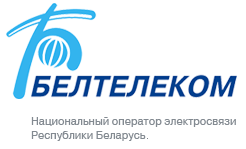 БРИФ НА СОЗДАНИЕ САЙТАВыявление полного спектра требований и пожеланий клиента к разрабатываемому сайту – достаточно длительный процесс. К счастью, его можно заметно ускорить, сводя к минимуму разговоры и существенно экономя Ваше время. С этой целью мы предлагаем Вам заполнить бриф на создание сайта. Бриф - это своего рода анкета, с помощью которой Вы сможете отобразить свои требования и пожелания к сайту, который Вы хотите заказать. Заполнив бриф, Вы не только лишний раз проанализируете будущий проект, но и будете четко представлять себе его окончательный вид. Качественно заполненный бриф – экономит массу времени, расходуемое, как правило, на  согласовании деталей.Пожалуйста, отвечайте на вопросы развернуто, в свободной форме, внимательно вчитываясь в каждый вопрос. На основе этого брифа будет составлено техническое задание, являющееся приложением договора, по которому будет вестись работа над Вашим проектом.Помните! Сделать действительно точную оценку стоимости услуг можно только после получения подробного описания задачи на создание сайта с перечнем всех самых важных моментов и требований, которые разработчику следует учитывать. От того, насколько детально будет поставлена задача исполнителю, напрямую зависит как качество результата, так и душевное спокойствие сторон в процессе работы.1. Информация о компании2. Информация о продукции, работах, услугах компании3. Информация о существующем фирменном стиле (да/нет)4. Какие задачи должен выполнять сайт (да/нет)? 5. Какого типа должен быть Ваш сайт (выберите вариант)Дополнительные языковые версии сайтаАнглийская версияБелорусская версияДругая версия7. На какой информации должен акцентировать дизайн внимание посетителя сайта? (да/нет в правой колонке)8. Технические требования к сайту (выделить подходящие варианты, где необходимо — дать развернутый ответ)9. Описание дизайна сайта (выделить подходящие варианты, где необходимо — дать развернутый ответ)10. Структура страниц11. Модули сайта (выбор необходимых функций сайта)Заказчик:______________________ФИО:_________________________Подпись:______________________Спасибо за заполнение брифаЖдем его по адресу shpak@irc.beltelecom.byили перезвоните нам по телефону 2173593Название компании (или название проекта, для которого делается сайт)Представитель компании (заказчик)Контактные данные (Телефон, E-mail)Существующий сайт (если есть)Планируемый адрес сайтаЖелаемая дата сдачи проектаЦелевая группа воздействиявладельцы бизнесадиректорыменеджерытехнические работники, рабочиенаучные работники, профессоры, студентыдомохозяйкидетидругое (описать)всё категории обществаИнформация о продуктах, услугахКонкуренты в сфере деятельности (ссылки)Компаньоны в сфере деятельности (ссылки)Цели создания сайтаНаличие (да/нет)Есть ли исходник в кривых (да/нет)?ЛоготипФирменные цветаФирменный стильФирменные персонажи, образыПривлечение новых клиентов(Опишите кратко продукцию. Например, бытовая техника, лекарственные препараты и т. д. ):Привлечение новых читателей (для сайта СМИ)(Опишите материалы для читателей, например — статьи о кулинарии, новости и т. д.)Стимулирование повторных визитов.(За счет чего? Например - за счет постоянного обновления новостей, информации, которая была бы интересна пользователям и т. д.)Другие задачи (Опишите)Промо-сайт (Продвижение товаров и услуг)Сайт-визитка (Общая информация о компании и ее координаты)Корпоративный сайт (Подробная информация о компании. Каталог товаров и/или услуг, Без возможности оформления заказов на сайте.)Интернет-магазин (Продажа товаров и/или услуги с заказом и оплатой товаров)Информационный портал (Предоставление посетителям большого объема различной информации)Ваш вариант (опишите)На слогане, лозунге компании (предоставьте слоган)На информации о компании На услугах компанииНа координатах местоположения офиса компанииНа визуальных образах, отражающих деятельность и подачу компании на рынкеНа новинках продукции и услуг компанииНа уникальности услуг и продукции компанииНа выгодной ценовой политикеДополнительно (опишите)Адаптивность версткиДа / НетРазвертка страницыжесткая левосторонняя/правосторонняяЖесткая только по ширинеЖесткая только по высотеЖесткая и по ширине и по высотежесткая по центруЖесткая только по ширинеЖесткая только по высотеЖесткая и по ширине и по высотерезиновая (растягивающаяся по размеру экрана монитора)не важноТиповая структура страницы (модульная сетка), размещение блоков на ней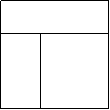 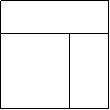 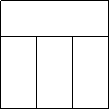 Технические параметры хостинга, на котором предполагается размещение сайта или интернет-адрес хостера (описать)Система управления сайтом (Движок сайта)необходим статичный ресурс без системы управления сайтомнеобходим ресурс с системой управления; лицензия на необходимую CMS уже купленанеобходим ресурс с системой управления; заказчик предоставляет выбор системы на усмотрение разработчика, при необходимости готов оплатить ее лицензиюНаполнение готового сайта информациейне требуетсятребуется. Материалы подготовлены и будут предоставлены заказчикомУкажите адреса сайтов, которые Вам нравятся по дизайну либо по другим параметрам.Прокомментируйте каждый из них. (комментировать можно кратко)Укажите адреса сайтов, которые Вам не нравятся по дизайну либо по другим параметрам.Прокомментируйте каждый из них. (комментировать можно кратко)Выберите стилистику сайтаКонсервативныйСтрогийСовременныйАбстрактныйСтатичныйДинамичныйНа усмотрение дизайнераЦветовая гамматолько цвета фирменного стиляцвета фирменного стиля и любые сочетания с нимитолько кричащие, динамичные локальные цвета (красный, синий, желтый, зеленый)только мягкие пастельные цветамонохром (черный, белый, оттенки серого)другие приемлемые сочетания (перечислить)кислотные флюорисцентные цветаконтрастныеяркиена усмотрение дизайнераИспользование графикиграфика не нужнаабстракциилюдиживотныерастениятехникабытовые предметынеживая природа (указать примеры)орнаментыспецифическая графика (предоставление материала обязательно)на усмотрение дизайнерадругое (перечислить)Насыщенность графикой:много графикисредняяминимальная.Количество вариантов дизайна12Другое (указать)Различны ли главная и внутренняя страницы сайта?Да, различны, поэтому необходимо изготовление дизайн-макета как главной, так и внутренней страниц сайтаНет, одинаковы, предполагается «сквозной» дизайн всех страниц, поэтому необходимо создание дизайна только для главной страницыНеобходима ли анимация?НетДа (описать требования к анимации)Наличие счетчиков для сбора статистики НетДаИллюстрацииНе требуются. На сайте предполагается использование готовых клипартов из стоков, а также простая графика.Требуются. Все иллюстрации будут предоставлены заказчиком.Требуются. У заказчика есть конкретные требования к качеству и количеству иллюстраций (список требований приложить к брифу). Заказчик готов оплатить данный вид работ.Требуются. Заказчик хочет уникальную графику на проект, однако не имеет конкретного представления о ней. Заказчик готов доверить этот вопрос дизайнеру и оплатить данный вид работ.Пиктограммы (иконки)Иконки не нужныИконки нужны и будут предоставлены заказчикомИконки нужны, и их необходимо создать (указать место их применения в дизайне сайта, желаемый размер, тематику, стиль, если есть представление о них)Создание карты проездаТребуетсяНе требуетсяОсобые пожелания по дизайнуСтруктура сайта (меню, подменю и т.д.)Блоки и элементы, обязательно присутствующие на главной странице (перечисление, формат вывода)БаннерыБаннеры на страницах не планируютсяПланируются баннеры (указать количество, требования к расположению и размеры)Да/нетПримеры выполнения (если есть; адреса сайтов)Поиск по сайтуПоиск по каталогу товаров и услуг с заданием параметров (расширенный поиск)Информационные блокиВеб-формы ФорумыПодписка, рассылкаГолосование (Опросы)БлогиФотогалерея / портфолиоЗащита форм картинкой (captcha) Реклама (управление баннерами)Техподдержка (онлайн консультации)Каталог товаров Интернет-магазин Облако теговУправление ссылкамиДругие (указать)